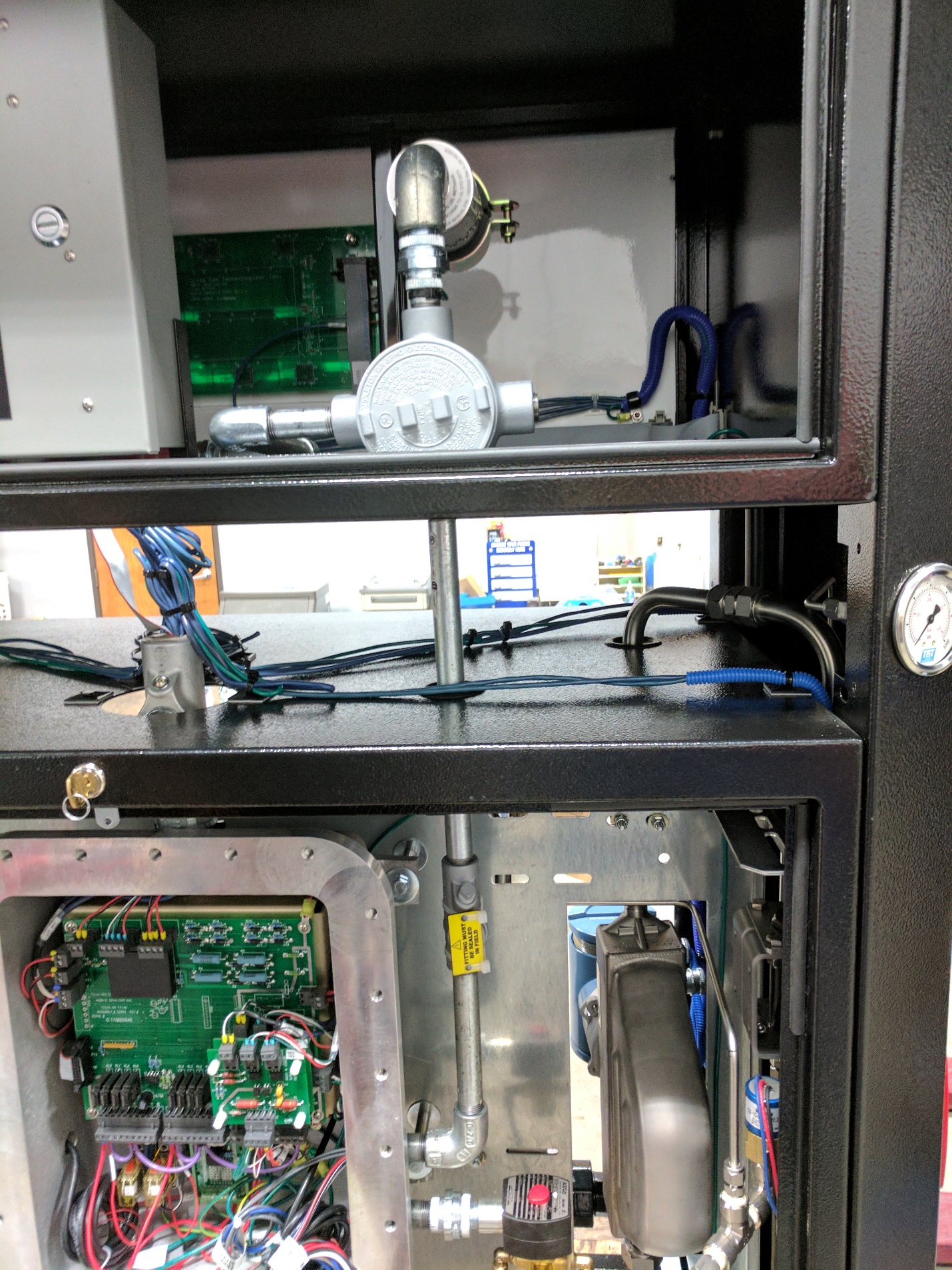 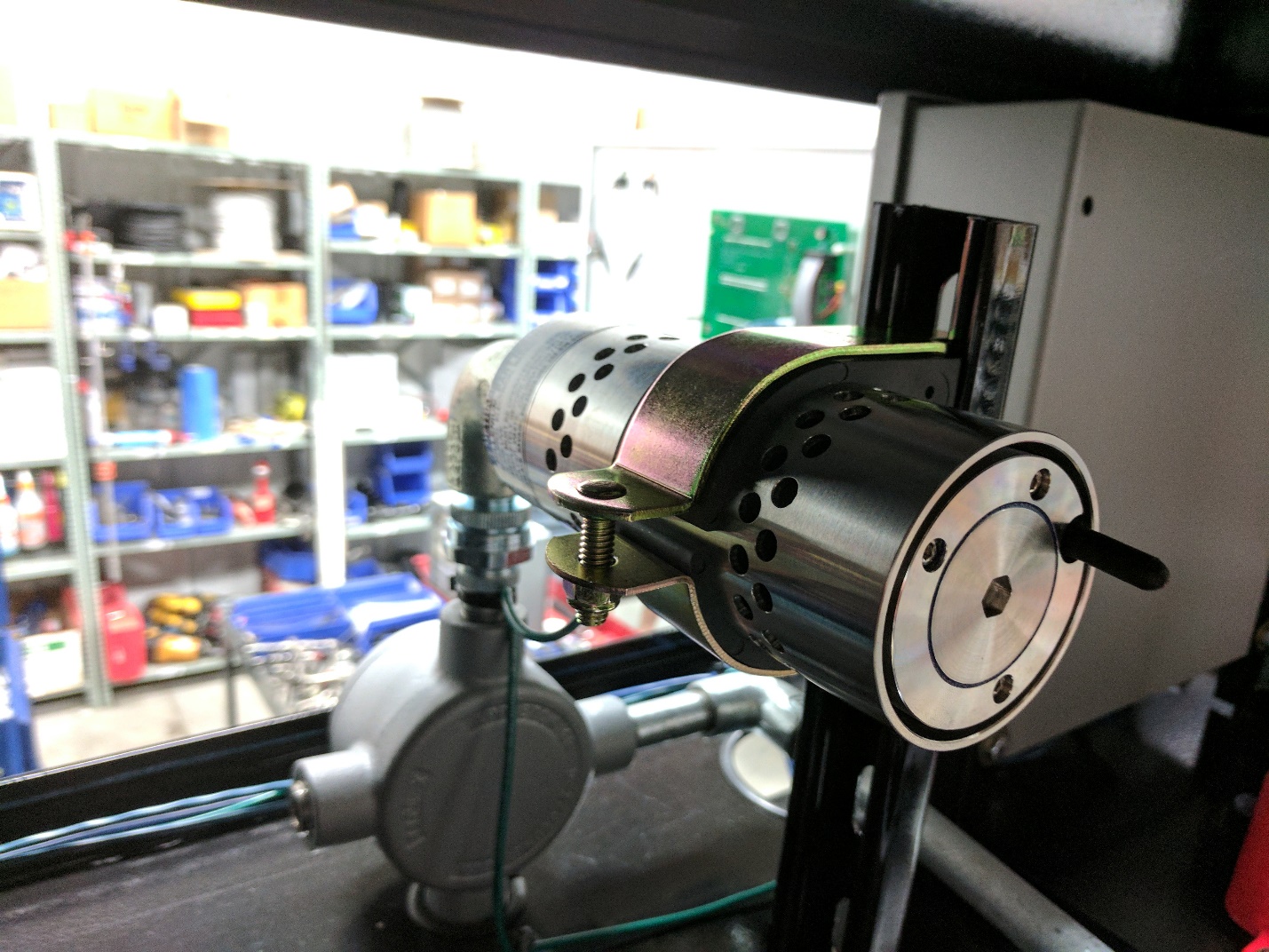 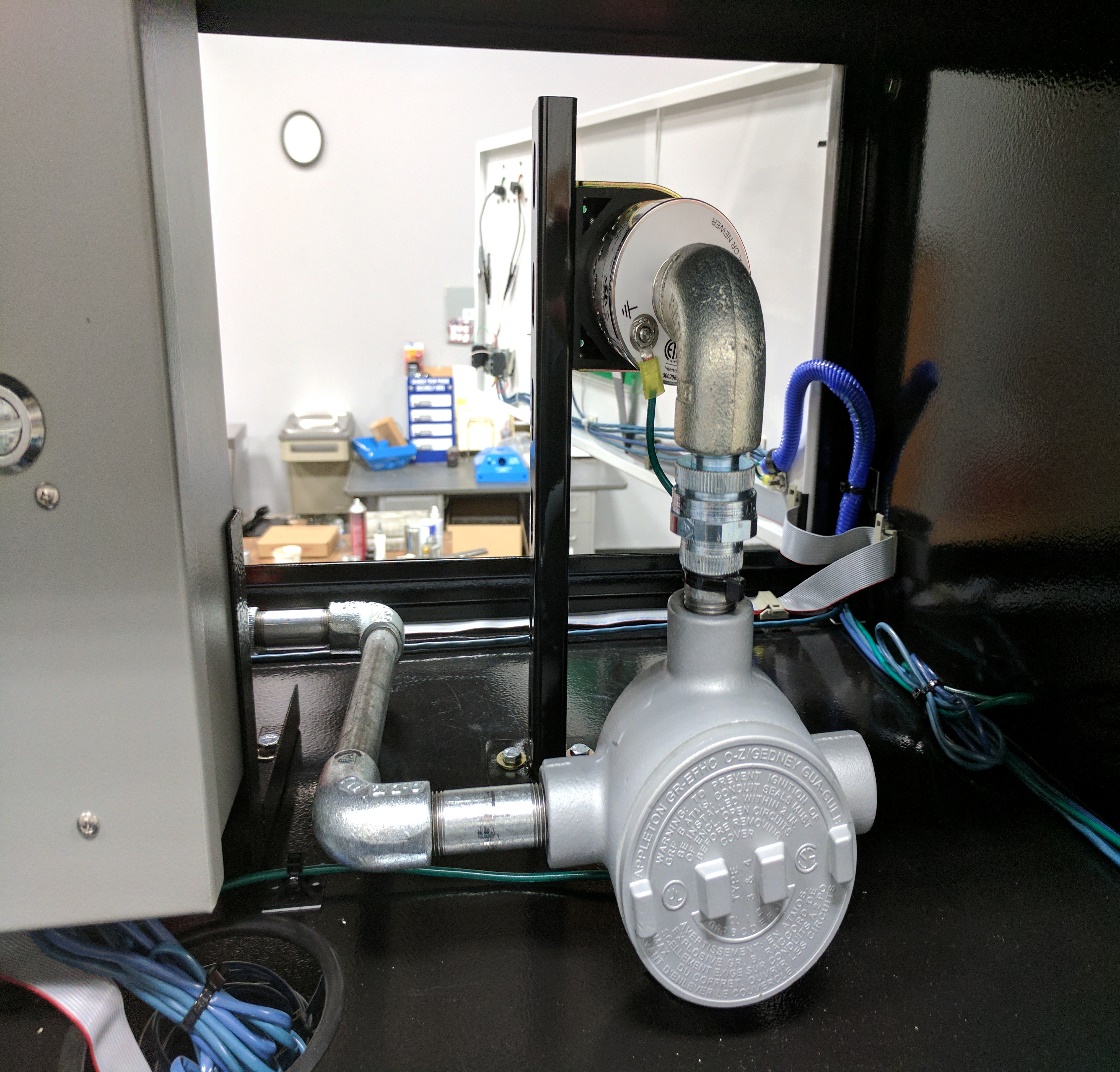 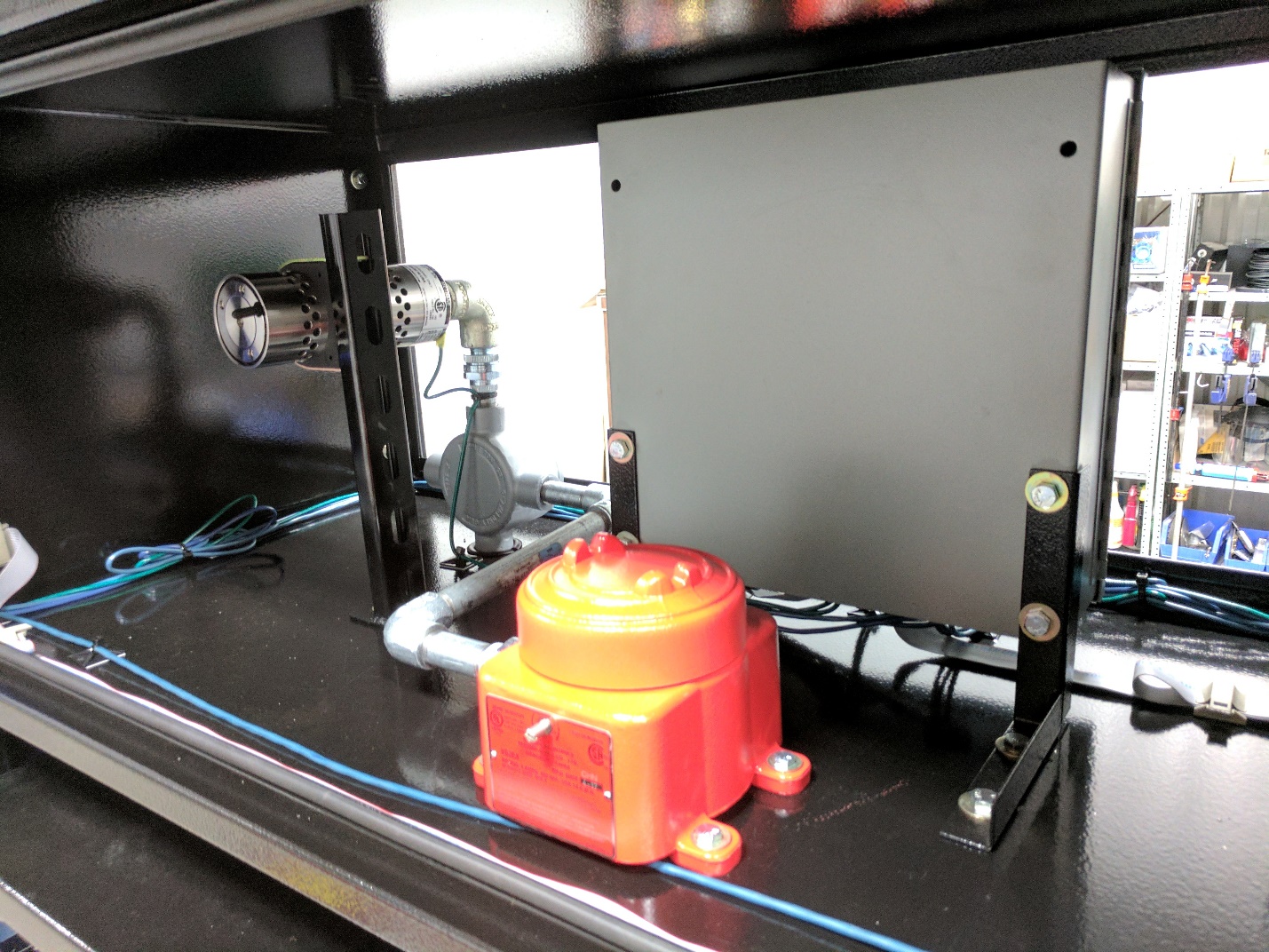 Parts ListQuantityDescriptionPart number or material12-1/2” nippleGalvanized Conduit390° ElbowGalvanized Conduit fitting16” nippleGalvanized Conduit1Seal offGalvanized Conduit fitting112” nippleGalvanized Conduit1Junction boxGRX5011-1/2” nippleGalvanized Conduit Fitting3½” unionGalvanized Conduit Fitting13/4”-1/2” Reducing BushingGalvanized Conduit Fitting23” nippleGalvanized Conduit 18” NippleGalvanized Conduit1¾” ElbowGalvanized Conduit Fitting1½” plugStainless Steel Plug12-5/8” Soft clampNIC-25/8